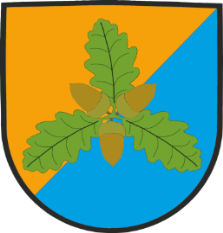 ZAMAWIAJĄCY33 WOJSKOWY ODDZIAŁ GOSPODARCZYul. Anieli Krzywoń 1, 39-460 Nowa DębaSPECYFIKACJA WARUNKÓW ZAMÓWIENIAw postępowaniu prowadzonym pn: ,,Dostawa termalnych oraz kontaktowych (wielowarstwowych) figur bojowych  (zamówienie z podziałem na 2 części)”Nr referencyjny: Zp38/2021w trybie podstawowym bez negocjacji, na podstawie art. 275 ust. 1 
ustawy z dnia 11 września  2019r. „Prawo zamówień publicznych”, zwanej dalej także „Pzp”Nowa Dęba 2021Podstawa prawna opracowania niniejszej Specyfikacji Warunków Zamówienia, zwanej dalej SWZ:Ustawa z dnia 11 września 2019r. Prawo zamówień publicznych;Rozporządzenie Prezesa Rady Ministrów z dnia 30 grudnia 2020r. w sprawie sposobu sporządzania  i przekazywania informacji oraz wymagań technicznych 
dla dokumentów elektronicznych oraz środków komunikacji elektronicznej 
w postępowaniu o udzielenia zamówienia  publicznego lub konkursie;Rozporządzenie Ministra Rozwoju, Pracy i Technologii z dnia 23 grudnia 2020r. 
w sprawie podmiotowych środków dowodowych oraz innych dokumentów 
lub oświadczeń, jakich może żądać Zamawiający od Wykonawcy; Obwieszczenie Prezesa Urzędu Zamówień Publicznych z dnia 1 stycznia 2021r. 
w sprawie aktualnych progów unijnych, ich równowartości w złotych, równowartości 
w złotych kwot wyrażonych w euro oraz średniego kursu złotego 
w stosunku do euro stanowiącego podstawę przeliczania wartości zamówień publicznych lub konkursów.Do czynności podejmowanych przez Zamawiającego i Wykonawców w postępowaniu 
o udzielenie zamówienia publicznego stosuje się przepisy ustawy z dnia 19 września 2019r. Prawo zamówień publicznych, a w sprawach nieuregulowanych jej przepisami, ustawy z dnia 23 kwietnia 1964r. Kodeks cywilny.33 Wojskowy Oddział Gospodarczy w Nowej Dębieul. Anieli Krzywoń 1, 39-460 Nowa Dębatel. 261 162 206Adres poczty elektronicznej: 33wog.zamowienia-publiczne@ron.mil.plAdres strony internetowej Zamawiającego: www.33wog.wp.mil.plAdres strony internetowej prowadzonego postępowania, na której prowadzone jest postępowanie i na której będą dostępne wszelkie dokumenty zamówienia bezpośrednio związane z prowadzonym postępowaniem: https://platformazakupowa.pl/pn/33wog  Godziny urzędowania:Praca w siedzibie Zamawiającego odbywa się w dni powszednie, od poniedziałku do piątku,
 w godzinach 7.00 – 15.00.Wykonawca zamierzający wziąć udział w postępowaniu zobowiązany jest posiadać konto na platformie zakupowej. Zarejestrowanie i utrzymanie konta na platformie zakupowej oraz korzystanie z platformy jest bezpłatne.Udzielenie zamówienia nastąpi w trybie podstawowym, w wariancie o którym mowa 
w art. 275 pkt 1) ustawy z dnia 11 września 2019r. Prawo zamówień publicznych, zgodnie z wymogami określonymi w niniejszej Specyfikacji Warunków zamówienia, zwanej dalej „SWZ”.Zamówienie swą wartością nie przekracza kwot określonych w przepisach wydanych na podstawie art. 3 ust. 1 ustawy Pzp. Zamawiający udzieli zamówienia w trybie podstawowym, w którym w odpowiedzi na ogłoszenie o zamówieniu oferty mogą składać wszyscy zainteresowani Wykonawcy. Zamawiający nie przewiduje wyboru najkorzystniejszej oferty z możliwością przeprowadzenia negocjacji.Nazwa przedmiotu zamówienia:,,Dostawa termalnych oraz kontaktowych (wielowarstwowych) figur bojowych (zamówienie z podziałem na 2 części)”Nr referencyjny: Zp38/2021Wszelka korespondencja kierowana do Zamawiającego powinna zawierać w tytule nazwę postępowania i nr referencyjny sprawy.Opis przedmiotu zamówienia:Przedmiotem zamówienia jest dostawa termalnych oraz kontaktowych (wielowarstwowych) figur bojowych.Zamówienie podzielone zostało na 2 następujące części:część 1 tj. dostawa termalnych figur bojowych;część 2 tj. dostawa kontaktowych (wielowarstwowych) figur bojowych.Zamawiający zamierza przeznaczyć na realizację zamówienia podstawowego, będącego przedmiotem niniejszego postępowania kwotę 188 000,00 zł brutto, 
w tym na sfinansowanie poszczególnych części niniejszego zamówienia:Część 1- 104 000,00 zł brutto;Część2- 84 000,00 zł brutto;Szczegółowy opis przedmiotu zamówienia dla każdej z części na jakie zostało podzielone zamówienie został przedstawiony w załącznikach do niniejszej SWZ.Uzupełnienie w zakresie opisu przedmiotu zamówienia, dla każdej z poszczególnych części  stanowią również formularze szczegółowej wyceny, przedstawione w załącznikach do SWZ.Projekt umowy  przedstawiony w załącznikach do niniejszej SWZ stanowi uzupełnienie opisu przedmiotu zamówienia w zakresie nieuregulowanym zapisami niniejszego Rozdziału;Kody CPV- według wspólnego słownika zamówień:35210000-9 cele strzelnicze;Zamawiający w niniejszym postępowaniu nie żąda złożenia przedmiotowych środków dowodowych.Termin realizacji zamówienia dla poszczególnych części:Część 1- 60 dni kalendarzowych, licząc od dnia zawarcia umowy;Część 2- 60 dni kalendarzowych, licząc od dnia zawarcia umowy;Projektowane postanowienia umowy w sprawie zamówienia publicznego, które zostaną wprowadzone do treści tej umowy, określone zostały w załącznikach do SWZ – projekty umów. Z postępowania o udzielenie zamówienia wyklucza się Wykonawcę w stosunku do którego zachodzi którakolwiek z okoliczności wskazanych w art. 108 ust. 1 ustawy Pzp.Wykonawca może zostać wykluczony przez Zamawiającego na każdym etapie postępowania o udzielenie zamówienia publicznego.Wykluczenie Wykonawcy następuje zgodnie z art. 111 ustawy Pzp.O udzielenie zamówienia mogą ubiegać się Wykonawcy, którzy nie podlegają wykluczeniu na podstawie przesłanek, o których mowa w rozdziale IX niniejszej SWZ.Warunek udziału w postępowaniu dotyczący zdolności do występowania 
w obrocie gospodarczym- Zamawiający nie stawia warunków udziału w tym zakresie.Warunek udziału w postępowaniu dotyczący uprawnień do prowadzenia określonej działalności gospodarczej lub zawodowej, o ile wynika to z odrębnych przepisów. Zamawiający nie stawia warunków udziału w tym zakresie.warunek w powyższym zakresie zostanie uznany za spełniony, jeżeli Wykonawca wykaże, iż posiada uprawnienia do wykonywania koncesjonowanej działalności w zakresie wytwarzania i obrotu materiałami     wybuchowymi, bronią, amunicją oraz wyrobami i technologią o przeznaczeniu wojskowym lub policyjnym.Warunek udziału w postępowaniu dotyczące zdolności ekonomicznej lub finansowej.  Zamawiający nie stawia warunków udziału w tym zakresie.Warunek udziału w postępowaniu  dotyczący zdolności technicznej lub zawodowej- Zamawiający nie stawia warunków udziału w tym zakresie.Wykonawca wraz z ofertą zobowiązany jest złożyć aktualne na dzień składania ofert oświadczenie wstępnie potwierdzające, że Wykonawca nie podlega wykluczeniu oraz spełnia warunki udziału w postępowaniu, o którym mowa w art. 125 ust. 1 ustawy Pzp,
w zakresie wskazanym w załączniku do SWZ. W przypadku oferty składanej przez Wykonawców wspólnie ubiegających się 
o udzielenie zamówienia publicznego, oświadczenie o którym mowa powyżej w części odnoszącej się do braku podstaw do wykluczenia składa każdy z Wykonawców. Oświadczenie w zakresie części dotyczącej potwierdzenia spełniania warunków udziału 
w postępowaniu, składa ten z Wykonawców, który wykazuje spełnienie tych warunków.W przypadku Wykonawców wspólnie ubiegających się o udzielenie zamówienia, oświadczenie składane na podstawie art. 117 ust. 4 ustawy Pzp należy złożyć 
wraz  z ofertą.Wykonawca, w przypadku polegania na zdolnościach  podmiotów udostępniających zasoby, przedstawia wraz z oświadczeniem, o którym mowa w ust. 1 niniejszego Rozdziału, także oświadczenie podmiotu udostępniającego zasoby, potwierdzające brak podstaw wykluczenia tego podmiotu oraz odpowiednio spełnienie warunków udziału 
w postępowaniu w zakresie w jakim Wykonawca powołuje się na jego zasoby.Zamawiający przed wyborem najkorzystniejszej oferty wezwie wykonawcę, którego oferta została najwyżej oceniona, do złożenia w wyznaczonym terminie, nie krótszym niż 5 dni, aktualnych na dzień złożenia podmiotowych środków dowodowych:aktualnego na dzień złożenia oświadczenia Wykonawcy potwierdzającego aktualność informacji zawartych w oświadczeniu, o którym mowa w art. 125 ust. 1 ustawy Pzp. w celu potwierdzenia warunków udziału w postępowaniu dotyczących uprawnień do prowadzenia określonej działalności gospodarczej lub zawodowej- kserokopia dokumentu potwierdzającego posiadanie wymaganych uprawnień do wykonywania koncesjonowanej działalności w zakresie wytwarzania i obrotu materiałami wybuchowymi, bronią, amunicją oraz wyrobami i technologią o przeznaczeniu wojskowym lub policyjnym.Jeżeli jest to niezbędne do zapewnienia odpowiedniego przebiegu postępowania 
o udzielenie zamówienia publicznego, Zamawiający może na każdym etapie postępowania, wezwać Wykonawców do złożenia wszystkich lub niektórych podmiotowych środków dowodowych, jeżeli wymagał ich złożenia w ogłoszeniu 
o zamówieniu lub dokumentach zamówienia, aktualnych na dzień ich złożenia. Wykonawca nie jest zobowiązany do złożenia podmiotowych środków dowodowych, które Zamawiający posiada, jeżeli Wykonawca wskaże te środki oraz potwierdzi ich prawidłowość i aktualność. W takiej sytuacji Wykonawca powinien wskazać Zmawiającemu (np. w formie oświadczenia) sygnaturę postępowania, w którym wymagane dokumenty lub oświadczenia zostały złożone. W zakresie nieuregulowanym ustawą Pzp lub niniejszą SWZ do oświadczeń 
i dokumentów składanych przez Wykonawcę w niniejszym postępowaniu zastosowanie mają w szczególności przepisy rozporządzenia Ministra Rozwoju Pracy i Technologii 
z dnia 23 grudnia 2020 r. w sprawie podmiotowych środków dowodowych oraz innych dokumentów lub oświadczeń, jakich może żądać zamawiający od wykonawcy oraz rozporządzenia Prezesa Rady Ministrów z dnia 30 grudnia 2020 r. w sprawie sposobu sporządzania i przekazywania informacji oraz wymagań technicznych dla dokumentów elektronicznych oraz środków komunikacji elektronicznej w postępowaniu o udzielenie zamówienia publicznego lub konkursie.Komunikacja w postępowaniu o udzielenie niniejszego zamówienia, w tym składanie ofert, wymiana informacji oraz przekazywanie dokumentów i oświadczeń między Zamawiającym a Wykonawcą, odbywa się przy użyciu środków komunikacji elektronicznej. Przez środki komunikacji elektronicznej rozumie się środki komunikacji elektronicznej zdefiniowane w ustawie z dnia 18 lipca 2002 r. o świadczeniu usług drogą elektroniczną. Ofertę, oświadczenia, o których mowa w art. 125 ust. 1 Pzp., podmiotowe środki dowodowe, pełnomocnictwa, zobowiązanie podmiotu udostępniającego zasoby sporządza się w postaci elektronicznej, w ogólnie dostępnych formatach danych, w szczególności w formatach .txt, .rtf, .pdf, .doc, .docx, .odt. Ofertę, a także oświadczenie o którym mowa w Rozdziale XIV ust. 1 SWZ składa się, pod rygorem nieważności, w formie elektronicznej lub w postaci elektronicznej opatrzonej podpisem zaufanym lub podpisem osobistym.W postępowaniu o udzielenie zamówienia, komunikacja między Zamawiającym, 
a Wykonawcami odbywa się drogą elektroniczną za pośrednictwem platformy zakupowej dostępnej pod adresem: https://platformazakupowa.pl/pn/33wog. We wszelkiej korespondencji związanej z niniejszym postępowaniem Zamawiający 
i Wykonawcy posługują się numerem referencyjnym postępowania.Komunikacja pomiędzy Zamawiającym, a Wykonawcami może również odbywać się za pomocą poczty elektronicznej, e-mail: 33wog.zamowienia-publiczne@ron.mil.pl (nie dotyczy składania ofert).Za datę przekazania (wpływu) oświadczeń, wniosków, zawiadomień oraz informacji przyjmuje się datę ich przesłania do Zamawiającego za pośrednictwem Platformy zakupowej. Zamawiający rekomenduje przekazywanie dokumentów w postępowaniu w formacie plików PDF jako załączników do wiadomości z zachowaniem układu i sposobu sporządzania pism obowiązującego w korespondencji tradycyjnej.Komunikacja za pośrednictwem Platformy zakupowej wymaga założenia konta użytkownika. W celu założenia konta użytkownika, konieczne jest posiadanie przez Użytkownika (Wykonawcę) aktywnego konta poczty elektronicznej (e-mail). Komunikacja poprzez komendę „Wyślij wiadomość do Zamawiającego” umożliwia dodanie do treści wysyłanej wiadomości plików lub spakowanego katalogu (załączników). Występuje limit objętości plików lub spakowanego katalogu w zakresie całej wiadomości do 1 GB przy maksymalnej ilości 20 plików lub spakowanych katalogów.Maksymalny rozmiar jednego pliku przesyłanego za pośrednictwem dedykowanych formularzy do: złożenia, zmiany, wycofania oferty wynosi 150 MB, natomiast przy komunikacji wielkość pliku to maksymalnie 500 MB.Wykonawca ma obowiązek sprawdzania komunikatów i wiadomości przesłanych przez Zamawiającego, gdyż system powiadomień może ulec awarii lub powiadomienie może trafić do folderu SPAM.Dla skutecznego przesłania dokumentów elektronicznych w niniejszym postępowaniu koniecznym jest posiadanie kwalifikowanego podpisu elektronicznego, wystawionego przez dostawcę kwalifikowanej usługi zaufania, będącego podmiotem świadczącym usługi certyfikacyjne- podpis elektroniczny, spełniające wymogi bezpieczeństwa określone w ustawie z dnia 5 września 2016r. o usługach zaufania oraz identyfikacji elektronicznej lub podpisu zaufanego lub podpisu elektronicznego.Sposób sporządzenia dokumentów elektronicznych musi być zgodny 
z wymaganiami określonymi w Rozporządzeniu Prezesa Rady Ministrów z dnia 
30 grudnia 2020r. w sprawie dokumentów elektronicznych oraz środków komunikacji elektronicznej w postępowaniu o udzielenie zamówienia publicznego lub konkursie oraz Rozporządzeniu Ministra Rozwoju, Pracy i Technologii z dnia 23 grudnia 2020r. w sprawie podmiotowych środków dowodowych oraz innych dokumentów lub oświadczeń, jakich może żądać Zamawiający od Wykonawcy.Zgodnie z Rozporządzeniem Ministra Rozwoju, Pracy i Technologii z dnia 23 grudnia  2020r. w sprawie podmiotowych środków dowodowych oraz innych dokumentów lub oświadczeń, jakich może żądać Zamawiający od Wykonawcy, podmiotowe środki dowodowe  oraz inne dokumenty lub oświadczenia, o których mowa w Rozporządzeniu, składa się w formie elektronicznej, w postaci elektronicznej opatrzonej kwalifikowanym podpisem elektronicznym, podpisem zaufanym lub podpisem osobistym. Ofertę, oświadczenia, o których mowa w art.  125 ust. 1 ustawy Pzp, podmiotowe środki dowodowe oraz pełnomocnictwo sporządza się w postaci elektronicznej w formatach danych określonych w przepisach wydanych na podstawie art. 18 ustawy z dnia 17 lutego 2005r. o informatyzacji działalności podmiotów realizujących działania publiczne, 
z zastrzeżeniem formatów o których mowa w art. 66 ust. 1 ustawy Pzp 
z uwzględnieniem rodzaju przekazywanych danych. Pliki w innych formatach niż PDF zaleca się opatrzyć zewnętrznym podpisem XAdES. Wykonawca powinien pamiętać, aby plik z podpisem przekazywać łącznie 
z dokumentem podpisywanym.Zamawiający zaleca, aby w przypadku podpisywania pliku przez kilka osób, stosować podpisy tego samego rodzaju. Podpisywanie różnymi rodzajami podpisów np. podpisem osobistym i podpisem kwalifikowanym elektronicznym może doprowadzić do problemów w weryfikacji plików.Jeśli Wykonawca pakuje dokumenty np. w plik ZIP zaleca się wcześniejsze podpisanie każdego z podpisanych plików.Zamawiający rekomenduje wykorzystanie podpisu z kwalifikowanym znacznikiem czasu.Zamawiający zaleca, aby nie wprowadzać jakichkolwiek zmian w plikach po podpisaniu ich podpisem kwalifikowanym. Może to skutkować naruszeniem integralności plików co równoważne będzie z koniecznością odrzucenia oferty.Wymagania techniczne i organizacyjne wysyłania i odbierania korespondencji elektronicznej opisane zostały w Regulaminie Internetowej Platformy zakupowej, dostępnym pod adresem https://platformazakupowa.pl/strona/1-regulamin oraz Instrukcji dla Wykonawców dostępnej pod adresem https://drive.google.com/file/d/1Kd1DttbBeiNWt4q4slS4t76lZVKPbkyD/viewWykonawca, przystępując do niniejszego postępowania o udzielenie zamówienia publicznego: akceptuje warunki korzystania z https://platformazakupowa.pl/;zapoznał i stosuje się do Instrukcji, o której mowa w ust. 21 niniejszego Rozdziału.Zamawiający nie ponosi odpowiedzialności za złożenie oferty w sposób niezgodny 
z Instrukcją korzystania z platformy zakupowej, w szczególności za sytuację, gdy Zamawiający zapozna się z treścią oferty przed upływem terminu składania ofert 
(np. złożenie oferty w zakładce „Wyślij wiadomość do Zamawiającego”). Taka oferta zostanie uznana przez Zamawiającego za ofertę handlową i nie będzie brana pod uwagę w przedmiotowym postępowaniu.  Sekcja zamówień publicznych, tel. 261 162 206.Zamawiający preferuje komunikację elektroniczną za pośrednictwem platformy zakupowej.Wykonawca będzie związany złożoną ofertą przez okres 30 dni tj. do dnia 20 lipca 2021r. Bieg terminu związania z ofertą rozpoczyna się wraz z upływem terminu składania ofert. W przypadku, gdy wybór najkorzystniejszej oferty nie nastąpi przed upływem terminu związania ofertą określonego w SWZ, Zamawiający przed upływem terminu związania ofertą zwraca się jednokrotnie do Wykonawców o wyrażenie zgody na przedłużenie tego terminu o wskazany przez niego okres, nie dłuższy niż 30 dni.Przedłużenie terminu związania ofertą, o którym mowa w ust. 3 niniejszego Rozdziału, wymaga złożenia przez Wykonawcę pisemnego oświadczenia o wyrażeniu zgody na przedłużenie terminu związania ofertą.Zamawiający na podstawie art. 226 ust 1 pkt 12) ustawy Pzp odrzuci ofertę, jeżeli Wykonawca nie wyraził pisemnej zgody na przedłużenie terminu związania ofertą.Zamawiający może dokonać wyboru najkorzystniejszej oferty po upływie terminu związania ofertą, jeżeli Wykonawca w odpowiedzi na wezwanie Zamawiającego wyrazi pisemną zgodę na wybór jego oferty po upływie terminu związania ofertą.Oferta pod rygorem nieważności winna być sporządzona w języku polskim w formie elektronicznej podpisana kwalifikowanym podpisem elektronicznym lub w postaci elektronicznej, podpisana podpisem zaufanym albo podpisem osobistym przez osobę/osoby upoważnioną/upoważnione do reprezentowania Wykonawcy zgodnie 
z wymogami ustawowymi lub przez ustanowionego pełnomocnika. Oferta musi być sporządzona w formacie danych: PDF, .doc, .docx, ods, odp, txt, JPG, png, xls, xlsxx, csv, ppt, pptx, rft, xps, tif.Zamawiający rekomenduje wykorzystanie formatów: PDF, doc, xls, JPG 
ze szczególnym wskazaniem na PDF. Oferta może zostać złożona przez Wykonawców wspólnie ubiegających się o udzielenie zamówienia publicznego.Wykonawcy składający ofertę wspólnie ustanawiają pełnomocnika do reprezentowania ich w postępowaniu o udzielenie zamówienia publicznego albo do ich reprezentowania w postępowaniu o udzielenie zamówienia publicznego i zawarcia umowy. Stosowne pełnomocnictwo lub inny dokument potwierdzający umocowanie do reprezentowania  Wykonawców wspólnie ubiegających się o udzielenie zamówienia publicznego należy złożyć wraz z ofertą.Wspólnicy spółki cywilnej są traktowani jak Wykonawcy wspólnie ubiegający się 
o udzielenie zamówienia publicznego i mają do nich zastosowanie przepisy określone dla Wykonawców wspólnie ubiegających się o udzielenie zamówienia publicznego.Przed zawarciem umowy w przypadku Wykonawców wspólnie ubiegających się 
o udzielenie zamówienia publicznego, Zamawiający może zażądać umowy regulującej zasady ich współpracy. W przypadku, gdy podmiotowe środki dowodowe, przedmiotowe środki dowodowe, inne dokumenty lub dokumenty potwierdzające umocowanie do reprezentowania odpowiednio Wykonawcy, Wykonawców wspólnie ubiegających się o udzielenie zamówienia publicznego, Podmiotu udostępniającego zasoby na zasadach określonych w art. 118 ustawy Pzp, zwane dalej „dokumentami potwierdzającymi umocowanie do reprezentowania”, zostały wystawione przez upoważnione podmioty inne niż Wykonawca, Wykonawca wspólnie ubiegający się 
o udzielenie zamówienia publicznego, Podmiot udostępniający zasoby, zwane dalej „upoważnionymi podmiotami”, jako dokument elektroniczny, przekazuje się ten dokument.W przypadku, gdy podmiotowe środki dowodowe, przedmiotowe środki dowodowe, inne dokumenty lub dokumenty potwierdzające umocowanie do reprezentowania, zostały wystawione przez upoważniony podmiot jako dokument w postaci papierowej, przekazuje się cyfrowe odwzorowanie tego dokumentu opatrzone kwalifikowanym podpisem elektronicznym, podpisem zaufanym albo podpisem osobistym, poświadczające zgodność cyfrowego odwzorowania z dokumentem w postaci papierowej.Poświadczenia zgodności cyfrowego odwzorowania z dokumentem w postaci papierowej, o którym mowa w ust. 9., powyżej, dokonuje w przypadku:podmiotowych środków dowodowych - odpowiednio Wykonawca, Wykonawca wspólnie ubiegający się o udzielenie zamówienia publicznego, Podmiot udostępniający zasoby 
w zakresie podmiotowych  środków dowodowych, które każdego z nich dotyczą;przedmiotowych środków dowodowych- odpowiednio Wykonawca, Wykonawca wspólnie ubiegający się o udzielenie zamówienia publicznego;innych dokumentów- odpowiednio Wykonawca, Wykonawca wspólnie ubiegający się o udzielenie zamówienia publicznego, w zakresie dokumentów, które każdego z nich dotyczą;pełnomocnictwa - mocodawca.Poświadczenia zgodności cyfrowego odwzorowania z dokumentem w postaci papierowej może dokonać również notariusz.Przez cyfrowe odwzorowanie, o którym mowa w punktach powyżej, należy rozumieć dokument elektroniczny będący kopią elektroniczną treści zapisanej w postaci papierowej, umożliwiający zapoznanie się z tą treścią i jej zrozumienie, bez konieczności bezpośredniego dostępu do oryginału.Wykonawca składa ofertę zgodnie z wymogami i treścią SWZ. Dokumenty, dla których Zamawiający określił wzory w formacie formularzy załączonych do niniejszej SWZ, winny być wypełnione zgodnie z tymi wzorami.Zaleca się, aby Wykonawcy do sporządzenia oferty wykorzystali Załączniki stanowiące integralną część SWZ. Dopuszcza się sporządzenie własnych formularzy 
z zastrzeżeniem dokonywania jakichkolwiek zmian merytorycznych w stosunku do wzorów.Oferta musi zostać złożona przy użyciu środków komunikacji elektronicznej tzn. za pośrednictwem platformy zakupowej;Podpisy elektroniczne wykorzystywane przez Wykonawców do podpisywania plików muszą spełniać wymagania Rozporządzenia Parlamentu Europejskiego i Rady (UE)  910/2014 z dnia 23 lipca 2014 r. w sprawie identyfikacji elektronicznej i usług zaufania 
w odniesieniu do transakcji elektronicznych na rynku wewnętrznym (eIDAS).Maksymalny rozmiar jednego pliku przesyłanego za pośrednictwem dedykowanych formularzy do: złożenia, zmiany, wycofania oferty wynosi 150 MB, natomiast przy komunikacji wielkość pliku to maksymalnie 500 MB.Wykonawca może zastrzec w swojej ofercie informacje stanowiące tajemnicę przedsiębiorstwa. Zastrzeżenie dotyczące informacji stanowiących tajemnicę przedsiębiorstwa Wykonawca zobowiązany jest złożyć w ofercie w sposób wyraźnie określający wolę ich utajnienia nie później niż do upływu terminu składania ofert. Na platformie zakupowej w formularzu składania oferty znajduje się miejsce wyznaczone do dołączenia części oferty, stanowiącej tajemnicę przedsiębiorstwa.Wykonawca nie może zastrzec informacji, o których mowa w art. 222 ust. 5 ustawy Pzp.Wykonawca, za pośrednictwem platformy zakupowej, może przed upływem terminu do składania ofert zmienić lub wycofać ofertę. Sposób dokonania zmiany lub wycofania oferty zamieszczono w Instrukcji dla Wykonawców pod adresem https://drive.google.com/file/d/1Kd1DttbBeiNWt4q4slS4t76lZVKPbkyD/view Wykonawca po upływie terminu składania ofert nie może skutecznie dokonać wycofania oferty uprzednio złożonej.Każdy z Wykonawców może złożyć tylko jedną ofertę. Złożenie większej liczby ofert lub oferty zawierającej propozycje wariantowe skutkować będzie ich odrzuceniem.Oferta, której treść nie odpowiada treści SWZ, z zastrzeżeniem wyjątków przewidzianych 
w ustawie, zostanie odrzucona.Na ofertę składają się:Formularz ofertowy - załącznik do SWZ;Formularz szczegółowej wyceny, w zależności od części której dotyczy oferta - załącznik do SWZ.Do oferty należy dołączyć następujące dokumenty i załączniki:aktualne oświadczenie Wykonawcy składane na podstawie art. 125 ust. 1 ustawy Pzp - załącznik do SWZ;oświadczenie, o którym mowa w art. 117 ust. 4 ustawy Pzp (załącznik do SWZ)- 
w przypadku Wykonawców wspólnie ubiegających się o udzielenie zamówienia;pełnomocnictwo lub inny dokument potwierdzający umocowanie do reprezentowania Wykonawcy;zobowiązanie podmiotu udostępniającego zasoby, sporządzone wg załącznika do SWZ- należy złożyć w przypadku, gdy Wykonawca będzie polegać na zasobach udostępnionych przez inne podmioty;pełnomocnictwo lub inny dokument potwierdzający umocowanie do reprezentowania Wykonawcy ( w przypadku Wykonawców wspólnie biegających się o udzielenie zamówienia);Zamawiający w niniejszym postępowaniu nie wymaga zabezpieczenia oferty wadium.Zamawiający w niniejszym postępowaniu nie wymaga wniesienia zabezpieczenia należytego wykonania umowy. Wykonawca może zwrócić się do Zamawiającego z wnioskiem o wyjaśnienie treści SWZ.Zamawiający jest zobowiązany udzielić wyjaśnienia niezwłocznie, jednak nie później niż na 2 dni przed upływem terminu składania ofert, pod warunkiem że wniosek 
o wyjaśnienie treści SWZ wpłynął do Zamawiającego nie później niż na 4 dni przed upływem terminu składania ofert.Jeżeli Zamawiający nie udzieli wyjaśnień w terminie, o którym mowa w ust. 2 niniejszego rozdziału, przedłuża termin składania ofert o czas niezbędny do zapoznania się wszystkich zainteresowanych Wykonawców z wyjaśnieniami niezbędnymi do należytego przygotowania i złożenia oferty.W przypadku, gdy wniosek o wyjaśnienie treści SWZ nie wpłynął w terminie o którym mowa w ust. 2 niniejszego paragrafu, Zamawiający nie ma obowiązku udzielania wyjaśnień treści SWZ oraz obowiązku przedłużania terminu składania ofert.Przedłużenie terminu, o którym mowa w ust. 3 niniejszego rozdziału nie wpływa na bieg terminu składania wniosku o wyjaśnienie treści SWZ.Treść zapytań wraz z wyjaśnieniami Zamawiający udostępnia, bez ujawniania źródła zapytania, na stronie internetowej prowadzonego postępowania.Ofertę wraz z wymaganymi dokumentami Wykonawca składa elektronicznie za pośrednictwem Platformy zakupowej Zamawiającego pod adresem https://platformazakupowa.pl/pn/33wog. ofertę należy złożyć do dnia: 21 czerwca 2021 godzina: 09:00.O terminie złożenia oferty decyduje czas pełnego przeprocesowania operacji złożenia oferty na Platformie zakupowej.W przypadku zmiany terminu składania ofert Zamawiający poinformuje niezwłocznie 
o tym fakcie na stronie internetowej prowadzonego postępowania. Zamawiający zaleca podpisanie każdego załączanego pliku osobno, w szczególności oferty, oraz oświadczenie, o którym mowa w art. 125 ust.1 ustawy Pzp Otwarcie ofert nastąpi poprzez otwarcie plików składających się na ofertę, złożonych 
za pośrednictwem Platformy Zakupowej w dniu 21 czerwca 2021 o godzinie 10:00 
pod adresem Zamawiającego – ul. Anieli Krzywoń 1, 39-460 Nowa Dęba.W przypadku awarii systemu teleinformatycznego, która spowoduje brak możliwości otwarcia ofert w terminie określonym przez Zamawiającego, otwarcie ofert nastąpi niezwłocznie po usunięciu awarii.Zamawiający informuje o zmianie terminu otwarcia ofert na stronie internetowej prowadzonego postępowania.Zmawiający niezwłocznie po otwarciu ofert, udostępnia na stronie internetowej prowadzonego postępowania informacje o: nazwach albo imionach i nazwiskach oraz siedzibach lub miejscach prowadzonej działalności gospodarczej albo miejscach zamieszkania Wykonawców, których oferty zostały otwarte;cenach lub kosztach zawartych w ofertach.Informacja z otwarcia ofert zostanie opublikowana na stronie prowadzonego postępowania w sekcji „Komunikaty”.Protokół, oferty oraz wszelkie oświadczenia i zaświadczenia składane w postępowaniu 
o udzielenie zamówienia publicznego są jawne, z wyjątkiem informacji stanowiących tajemnicę przedsiębiorstwa w rozumieniu ustawy z dnia 16 kwietnia 1993r. o zwalczaniu nieuczciwej konkurencji. Cenę ofertową, na podstawie której dokonany zostanie wybór najkorzystniejszej oferty – zgodnie z założonym kryterium oceny ofert – stanowi całkowite wynagrodzenie Wykonawcy jakie może on uzyskać z tytułu realizacji przedmiotowego zamówienia. 
W stosunku do części dla których Zamawiający przewidział możliwość skorzystania 
z zamówienia w ramach prawa opcji tj. część 6 oraz część 7, Zamawiający będzie brał pod uwagę wyłącznie całkowite wynagrodzenie  jakie może on uzyskać z tytułu realizacji zamówienia podstawowego.Cena oferty powinna uwzględniać wszystkie koszty związane z realizacją przedmiotu zamówienia, o których mowa w niniejszej SWZ i załącznikach do niej, jak również w niej nie ujęte, a bez których nie można wykonać należycie zamówienia. Wykonawca powinien wziąć zatem pod uwagę, że kwoty wyliczone przez niego stanowią zapłatę za wykonaną usługę. Mając na uwadze powyższe, kwota winna zawierać wszystkie nieprzewidywane wydatki oraz ryzyko związane z koniecznością wykonania całości usług  objętych umową.Zamawiający wymaga aby cena jednostkowa była taka sama, zarówno w zamówieniu podstawowym jak i w zamówieniu realizowanym w ramach prawa opcji. Cena jednostkowa netto wyrażona w polskich złotych jest stała w okresie trwania zamówienia, z zastrzeżeniem odpowiednich postanowień Wzoru umowy.Cenę oferty należy skalkulować w Formularzu szczegółowej wyceny (w zależności od części), stanowiącym załącznik do SWZ. Wykonawca zobowiązany jest do wypełnienia wszystkich pozycji Formularza szczegółowej wyceny. Cena musi być podana w złotych polskich PLN.Cenę należy zaokrąglić dokładnością do dwóch miejsc po przecinku. Kwotę zaokrągla się do pełnych groszy, przy czym końcówki poniżej 0,5 grosza pomija się, a końcówki 
0,5 grosza i wyższe zaokrągla się do 1 grosza. Cena oferty będzie służyć do porównania złożonych ofert i dokonania rozliczeń w trakcie realizacji zamówienia. Jeżeli złożono ofertę, której wybór prowadziłby do powstania u Zamawiającego obowiązku podatkowego zgodnie z przepisami o podatku od towarów i usług, zamawiający w celu oceny takiej oferty dolicza do przedstawionej w niej ceny podatek od towarów i usług, który miałby obowiązek rozliczyć zgodnie z tymi przepisami. Wykonawca, składając ofertę, ma obowiązek:poinformowania Zamawiającego, czy wybór oferty będzie prowadzić do powstania 
u Zamawiającego obowiązku podatkowego;wskazania nazwy (rodzaju) towaru lub usługi, których dostawa lub świadczenie będzie prowadzić do powstania obowiązku podatkowego;wskazania stawki podatku od towarów i usług, która zgodnie z wiedzą Wykonawcy będzie miała zastosowanie.Brak informacji, o których mowa w ust. 10 niniejszego Rozdziału oznaczać będzie, iż wybór oferty NIE BĘDZIE prowadzić do powstania u zamawiającego obowiązku podatkowego.Zamawiający dokona oceny wyłącznie ofert niepodlegających odrzuceniu.Przy wyborze najkorzystniejszej oferty, dla każdej z części na jakie zostało podzielone zamówienie, Zamawiający będzie kierował się niżej opisanymi kryteriami:Oferty będą oceniane według poniższych wzorów i zasad:Kryterium CENA OFERTOWA BRUTTO ZAMÓWIENIA - waga 100 pktGdzie: C – liczba punktów uzyskanych przez ofertę badaną (po zaokrągleniu do dwóch miejsc po przecinku) w kryterium cena 100%;Cn – najniższa zaproponowana cena wśród ofert niepodlegających odrzuceniu;CB – zaproponowana cena oferty badanej.Zamówienie udzielone zostanie temu Wykonawcy, który:spełni wymagania określone w niniejszej SWZ;przedłoży ofertę, która uzyska największą liczbę punktów we wskazanym kryterium oceny ofert – Cena. Obliczając punktację dla poszczególnych ofert, Zamawiający zastosuje zaokrąglenie do dwóch miejsc po przecinku.Zamawiający wybiera najkorzystniejszą ofertę w terminie związania ofertą określonym 
w terminie określonym w SWZ. Jeżeli termin związania ofertą upłynął przed wyborem najkorzystniejszej oferty, Zamawiający wzywa Wykonawcę, którego oferta otrzymała najwyższą ocenę do wyrażenia w wyznaczonym przez Zamawiającego terminie pisemnej zgody na wybór jego oferty. W przypadku braku zgody o której mowa w zdaniu poprzedzającym Zamawiający zwraca się o wyrażenie takiej zgody do kolejnego Wykonawcy, którego oferta została kolejno najwyżej oceniona, chyba że zachodzą przesłanki unieważnienia postępowania.Za najkorzystniejszą zostanie uznana oferta, która uzyska najwyższą liczbę punktów.Jeżeli w postępowaniu nie będzie można dokonać wyboru najkorzystniejszej oferty ze względu na to, że zostały złożone oferty o takiej samej cenie, Zamawiający wezwie Wykonawców, którzy złożyli te oferty do złożenia w terminie określonym przez Zamawiającego ofert dodatkowych.Niezwłocznie po wyborze najkorzystniejszej oferty Zamawiający zawiadamia Wykonawców, którzy złożyli oferty, o:wyborze najkorzystniejszej oferty, podając nazwę albo imię i nazwisko, siedzibę albo miejsce zamieszkania, jeżeli jest miejscem wykonywania działalności wykonawcy, którego ofertę wybrano, oraz nazwy albo imiona i nazwiska, siedziby albo miejsca zamieszkania, jeżeli są miejscami wykonywania działalności Wykonawców, którzy złożyli oferty, a także punktację przyznaną ofertom w każdym kryterium oceny ofert 
i łączną punktację;Wykonawcach, których oferty zostały odrzucone, podając uzasadnienie faktyczne 
i prawne.Zamawiający udostępnia niezwłocznie informacje, o których mowa w ust. 1 pkt. 1) niniejszego Rozdziału na stronie internetowej prowadzonego postępowania. Zamawiający zawiera umowę w sprawie zamówienia publicznego z Wykonawcą, którego oferta zostanie najwyżej oceniona, w terminie nie krótszym niż 5 dni od dnia przekazania zawiadomienia o wyborze najkorzystniejszej oferty, jeśli to zawiadomienie zostało przesłane za pomocą środków komunikacji elektronicznej albo 10 dni, jeżeli zostało przekazane w inny sposób.Zamawiający może zawrzeć umowę w sprawie zamówienia publicznego przed upływem terminu, o którym mowa w ust. 3 niniejszego rozdziału, jeżeli w postępowaniu 
o udzielenie zamówienia publicznego złożono tylko jedną ofertę.Jeżeli Wykonawca, którego oferta została wybrana jako najkorzystniejsza, uchyla 
się od zawarcia umowy w sprawie zamówienia publicznego lub nie wnosi wymaganego zabezpieczenia należytego wykonania umowy, Zamawiający może dokonać ponownego badania i oceny ofert spośród ofert pozostałych w postępowaniu Wykonawców oraz wybrać najkorzystniejszą ofertę lub unieważnić postępowanie. Za uchylenie się od zawarcia umowy w sprawie zamówienia Zamawiający uzna również dwukrotne, nieusprawiedliwione niestawienie się Wykonawcy na zawarcie umowy 
w terminie wyznaczonym przez Zamawiającego lub co najmniej dwukrotne nieprzedłożenie w terminie wnoszonym przez Zamawiającego dokumentów wymaganych do zawarcia umowy.Zamawiający zawiadomi za pośrednictwem platformy zakupowej wybranego Wykonawcę o miejscu i terminie zawarcia umowy.Postępowanie o udzielenie zamówienia publicznego prowadzi się w języku polskim.Zamawiający dopuszcza możliwość składania ofert częściowych. Każdy Wykonawca może złożyć tylko jedną ofertę dla każdej z części na jakie zostało podzielone zamówienie. Sytuacja, gdy Wykonawca, który przedkłada ofertę, partycypuje jako Wykonawca w więcej niż jednej ofercie, spowoduje, że wszystkie oferty z udziałem tego Wykonawcy zostaną odrzucone. Sytuacja, o której mowa w zadaniu poprzedzającym dotyczy zarówno ofert składanych indywidualnie, jak i ofert Wykonawców ubiegających się wspólnie o udzielenie zamówienia. Zamawiający nie określa wymagań w zakresie zatrudnienia osób, o których mowa 
w art. 96 ust. 2 pkt. 2) ustawy Pzp.Zamawiający nie zastrzega możliwości ubiegania się o udzielenie zamówienia wyłącznie przez Wykonawców, o których mowa w art. 94 ustawy Pzp.Zamawiający nie przewiduje udzielania zamówień publicznych, o których mowa 
w art. 214 ust. 1 pkt 7 oraz pkt 8 ustawy Pzp.Zamawiający dopuszcza możliwości składania ofert częściowych. Oferty 
nie zawierające pełnego zakresu przedmiotu zamówienia zostaną odrzucone jako niezgodnie z treścią SWZ.Zamawiający nie dopuszcza możliwości składania ofert wariantowych.Zamawiający nie dopuszcza możliwości składania ofert w postaci katalogów elektronicznych lub dołączenia katalogów elektronicznych do oferty.Zamawiający nie przewiduje zaliczek na poczet realizacji zamówienia  
przez Wykonawcę.Zamawiający nie przewiduje zawarcia umowy ramowej.Zamawiający nie przewiduje ustanowienia dynamicznego systemu zakupów.Zamawiający nie przewiduje wyboru oferty najkorzystniejszej z zastosowaniem aukcji elektronicznej. Zamawiający nie przewiduje zwrotów kosztu udziału w postępowaniu.Zamawiający nie przewiduje rozliczeń w walutach obcych.Zamawiający nie przewiduje możliwości unieważnienia przedmiotowego postępowania na podstawie art. 310 pkt 1) ustawy Pzp, tj. w przypadku jeżeli środki, które Zamawiający zamierzał przeznaczyć na sfinansowanie całości lub części zamówienia nie zostały mu przyznane.Zamawiający przewiduje (zastrzega sobie) możliwość wprowadzenia zmian 
w zakresie określonym w projekcie umowy, stanowiącym załącznik do SWZ.Każdemu Wykonawcy, a także innemu podmiotów, jeżeli ma lub miał interes 
w uzyskaniu danego zamówienia oraz poniósł lub może ponieść szkodę w wyniku naruszenia przez Zamawiającego przepisów ustawy Pzp, przysługują środki ochrony prawnej przewidziane w dziale IX ustawy z dnia 11 września 2019r. Prawo zamówień publicznych.Środki ochrony prawnej wobec ogłoszenia o zamówieniu oraz dokumentów zamówienia  przysługują również organizacjom wpisanym na listę, o której mowa 
w art. 469 pkt. 15) ustawy Pzp oraz Rzecznikowi Małych i Średnich Przedsiębiorstw.Odwołanie przysługuje na:niezgodną z przepisami ustawy czynność Zamawiającego, podjętą 
w postępowaniu o udzielenie zamówienia, w tym na projektowane postanowienie umowy;zaniechanie czynności w postępowaniu o udzielenie zamówienia do której zamawiający był obowiązany na podstawie ustawy;Odwołanie wnosi się do Prezesa Izby. Odwołujący przekazuje kopię odwołania zamawiającemu przed upływem terminu do wniesienia odwołania w taki sposób, aby mógł on zapoznać się z jego treścią przed upływem tego terminu.Odwołanie wobec treści ogłoszenia lub treści SWZ wnosi się w terminie 5 dni od dnia zamieszczenia ogłoszenia w Biuletynie Zamówień Publicznych lub treści SWZ na stronie internetowej.Odwołanie wnosi się w terminie:5 dni od dnia przekazania informacji o czynności zamawiającego stanowiącej podstawę jego wniesienia, jeżeli informacja została przekazana przy użyciu środków komunikacji elektronicznej,10 dni od dnia przekazania informacji o czynności zamawiającego stanowiącej podstawę jego wniesienia, jeżeli informacja została przekazana w sposób inny niż określony w pkt 1).Odwołanie w przypadkach innych niż określone w pkt 5 i 6 wnosi się w terminie 5 dni od dnia, w którym powzięto lub przy zachowaniu należytej staranności można było powziąć wiadomość o okolicznościach stanowiących podstawę jego wniesieniaNa orzeczenie Izby oraz postanowienie Prezesa Izby, o którym mowa w art. 519 ust. 1 ustawy Pzp, stronom oraz uczestnikom postępowania odwoławczego przysługuje skarga do sądu.W postępowaniu toczącym się wskutek wniesienia skargi stosuje się odpowiednio przepisy ustawy z dnia 17 listopada 1964 r. - Kodeks postępowania cywilnego 
o apelacji, jeżeli przepisy niniejszego rozdziału nie stanowią inaczej.Skargę wnosi się do Sądu Okręgowego w Warszawie - sądu zamówień publicznych, zwanego dalej "sądem zamówień publicznych".Skargę wnosi się za pośrednictwem Prezesa Izby, w terminie 14 dni od dnia doręczenia orzeczenia Izby lub postanowienia Prezesa Izby, o którym mowa w art. 519 ust. 1 ustawy p.z.p., przesyłając jednocześnie jej odpis przeciwnikowi skargi. Złożenie skargi w placówce pocztowej operatora wyznaczonego w rozumieniu ustawy z dnia 23 listopada 2012 r. - Prawo pocztowe jest równoznaczne z jej wniesieniem.Prezes Izby przekazuje skargę wraz z aktami postępowania odwoławczego do sądu zamówień publicznych w terminie 7 dni od dnia jej otrzymania.Zgodnie z art. 13 ust. 1 i 2 rozporządzenia Parlamentu Europejskiego i Rady (UE) 2016/679 z dnia 27 kwietnia 2016 r. w sprawie ochrony osób fizycznych w związku z przetwarzaniem danych osobowych i w sprawie swobodnego przepływu takich danych oraz uchylenia dyrektywy 95/46/WE (ogólne rozporządzenie o danych) (Dz. U. UE L119 z dnia 4 maja 2016 r., str. 1; zwanym dalej „RODO”) informujemy, że:administratorem Pani/Pana danych osobowych jest 33 Wojskowy Oddział Gospodarczy;administrator wyznaczył Inspektora Danych Osobowych, z którym można się kontaktować pod adresem e-mail: iod33wog@ron.mil.pl.Pani/Pana dane osobowe przetwarzane będą na podstawie art. 6 ust. 1 lit. c RODO w celu związanym z przedmiotowym postępowaniem o udzielenie zamówienia publicznego, prowadzonym w trybie podstawowym;odbiorcami Pani/Pana danych osobowych będą osoby lub podmioty, którym udostępniona zostanie dokumentacja postępowania w oparciu o art. 74 ustawy Pzp;Pani/Pana dane osobowe będą przechowywane, zgodnie z art. 78 ust. 1 P.Z.P. przez okres 4 lat od dnia zakończenia postępowania o udzielenie zamówienia, 
a jeżeli czas trwania umowy przekracza 4 lata, okres przechowywania obejmuje cały czas trwania umowy;obowiązek podania przez Panią/Pana danych osobowych bezpośrednio Pani/Pana dotyczących jest wymogiem ustawowym określonym w przepisanych ustawy Pzp, związanym z udziałem w postępowaniu o udzielenie zamówienia publicznego;w odniesieniu do Pani/Pana danych osobowych decyzje nie będą podejmowane 
w sposób zautomatyzowany, stosownie do art. 22 RODO;posiada Pani/Pan:na podstawie art. 15 RODO prawo dostępu do danych osobowych Pani/Pana dotyczących (w przypadku, gdy skorzystanie z tego prawa wymagałoby po stronie administratora niewspółmiernie dużego wysiłku może zostać Pani/Pan zobowiązana do wskazania dodatkowych informacji mających na celu sprecyzowanie żądania, w szczególności podania nazwy lub daty postępowania o udzielenie zamówienia publicznego lub konkursu albo sprecyzowanie nazwy lub daty zakończonego postępowania o udzielenie zamówienia);na podstawie art. 16 RODO prawo do sprostowania Pani/Pana danych osobowych (skorzystanie z prawa do sprostowania nie może skutkować zmianą wyniku postępowania o udzielenie zamówienia publicznego ani zmianą postanowień umowy w zakresie niezgodnym z ustawą PZP oraz nie może naruszać integralności protokołu oraz jego załączników);na podstawie art. 18 RODO prawo żądania od administratora ograniczenia przetwarzania danych osobowych z zastrzeżeniem okresu trwania postępowania o udzielenie zamówienia publicznego lub konkursu oraz przypadków, o których mowa w art. 18 ust. 2 RODO (prawo do ograniczenia przetwarzania nie ma zastosowania w odniesieniu do przechowywania, w celu zapewnienia korzystania ze środków ochrony prawnej lub w celu ochrony praw innej osoby fizycznej lub prawnej, lub z uwagi na ważne względy interesu publicznego Unii Europejskiej lub państwa członkowskiego);prawo do wniesienia skargi do Prezesa Urzędu Ochrony Danych Osobowych, gdy uzna Pani/Pan, że przetwarzanie danych osobowych Pani/Pana dotyczących narusza przepisy RODO;  nie przysługuje Pani/Panu:w związku z art. 17 ust. 3 lit. b, d lub e RODO prawo do usunięcia danych osobowych;prawo do przenoszenia danych osobowych, o którym mowa w art. 20 RODO;na podstawie art. 21 RODO prawo sprzeciwu, wobec przetwarzania danych osobowych, gdyż podstawą prawną przetwarzania Pani/Pana danych osobowych jest art. 6 ust. 1 lit. c RODO; przysługuje Pani/Panu prawo wniesienia skargi do organu nadzorczego na niezgodne z RODO przetwarzanie Pani/Pana danych osobowych przez administratora. Organem właściwym dla przedmiotowej skargi jest Urząd Ochrony Danych Osobowych, ul. Stawki 2, 00-193 Warszawa.Część 1- Opis przedmiotu zamówienia.Część 2- Opis przedmiotu zamówienia.Projekt umowy dla części 1-2.Formularz ofertowyOświadczenie składane na podstawie art. 125 ust. 1 ustawy Pzp.Oświadczenie składane na podstawie art. 117 ust. 4 ustawy Pzp.Wzór zobowiązania do udostępnienia zasobów.Wykonała na podstawie otrzymanej dokumentacji: Sławomir KARKUTAkceptuję Szef Wydziału Administracyjnego…………….…………………………………..……Akceptuję Kierownik Sekcji Zabezpieczenia Szkolenia……………..………………………………Akceptuję Kierownik Sekcji Zamówień Publicznych  …………………………………..………..Akceptuję Radca Prawny 33 WOG ………………………………………………………………...ROZDZIAŁ I. WPROWADZENIEROZDZIAŁ II. ZAMAWIAJĄCYROZDZIAŁ III. TRYB UDZIELANIA ZAMÓWIENIAROZDZIAŁ IV. INFORMACJA, CZY ZAMAWIAJĄCY PRZEWIDUJE WYBÓR NAJKORZYSTNIEJSZEJ OFERTY Z MOŻLIWOŚCIĄ PROWADZENIA NEGOCJACJIROZDZIAŁ V. OPIS PRZEDMIOTU ZAMÓWIENIAROZDZIAŁ VI. INFORMACJE O PRZEDMIOTOWYCH ŚRODKACH DOWODOWYCHROZDZIAŁ VII. TERMIN REALIZACJI ZAMÓWIENIAROZDZIAŁ VIII. PROJEKTOWANE POSTANOWIENIA UMOWY W SPRAWIE ZAMÓWIENIA PUBLICZNEGO, KTÓRE ZOSTANĄ WPROWADZONE DO TREŚCI TEJ UMOWY:ROZDZIAŁ IX. PODSTAWY WYKLUCZENIA Z POSTĘPOWANIAROZDZIAŁ X. INFORMACJA O WARUNKACH UDZIAŁU W POSTĘPOWANIU 
O UDZIELENIE ZAMÓWIENIAROZDZIAŁ XI. INFORMACJA O PODMIOTOWYCH ŚRODKACH DOWODOWYCH:ROZDZIAŁ XII. INFORMACJA O ŚRODKACH KOMUNIKACJI ELEKTRONICZNEJ , 
PRZY UŻYCIU KTÓRYCH ZAMAWIAJĄCY BĘDZIE KOMUNIKOWAŁ SIĘ 
Z WYKONAWCAMI, ORAZ INFORMACJE O WYMAGANIACH TECHNICZNYCH 
I ORGANIZACYJNYCH SPORZĄDZANIA, WYSYŁANIA I ODBIERANIA KORESPONDENCJI ELEKTRONICZNEJ:ROZDZIAŁ XIII. WSKAZANIE OSÓB UPRAWNIONYCH DO KOMUNIKOWANIA SIĘ 
Z WYKONAWCAMI:ROZDZIAŁ XIV. TERMIN ZWIĄZANIA  OFERTĄ:ROZDZIAŁ XV. OPIS SPOSOBU PRZYGOTOWANIA OFERTY:ROZDZIAŁ XVI. INFORMACJE DOTYCZĄCE WADIUM:ROZDZIAŁ XVII. INFORMACJE DOTYCZĄCE ZABEZPIECZENIA NALEŻYTEGO WYKONANIA UMOWY:ROZDZIAŁ XVIII. ZASADY WYJAŚNIENIA TREŚCI SWZ:ROZDZIAŁ XIX. SPOSÓB ORAZ TERMIN SKŁADANIA OFERT:ROZDZIAŁ XX. TERMIN OTWARCIA OFERT:ROZDZIAŁ XXI: SPOSÓB OBLICZENIA CENYROZDZIAŁ XXII. OPIS KRYTERIÓW OCENY OFERT WRAZ Z PODANIEM WAG TYCH KRYTERIÓW I SPOSOBU OCENY ORAZ WYBORU NAJKORZYSTNIEJSZEJ OFERTY:L.p.KryteriumWaga kryterium (pkt)Cena ofertowa brutto zamówienia 100 ROZDZIAŁ XXIII. INFORMACJE O FORMALNOŚCICH, JAKIE MUSZĄ ZOSTAĆ DOPEŁNIONE PO WYBORZE OFERTYW CELU ZAWARCIA UMOWY W SPRAWIE ZAMÓWIENIA PUBLICZNEGO:ROZDZIAŁ XXIV. INFORMACJE DODATKOWE:ROZDZIAŁ XXV. POUCZENIE O ŚRODKACH OCHRONY PRAWNEJ PRZYSŁUGUJĄCYCH WYKONAWCY:ROZDZIAŁ XXVI. INFORMACJE RODO:ROZDZIAŁ XXXV. ZAŁĄCZNIKI DO SWZ